                                                  Приложения:                                                     Анкета №1.                                      Жёлтый квадратЧто ты знаешь об одежде саамов Кольского полуострова?Печок (пеццк) – длинная, глухая, т.е. без разреза спереди, одежда из оленьих шкур.Койбицы – женские рукавицы из оленьего меха.Каньги (коммэ) – короткая меховая обувь с приподнятым носком.Шамшура (шамш) – праздничный головной убор из красного сукна, обильно расшитый бисером.Юпа (мацэхь) – рубаха из грубого сукна,  для женщин – белая, для мужчин – серая.Коххт (платье – сарафан) – заимствован у русских.Киса (вусс) – сумочка для мелочей (кожа, мех нерпы, сукно, бисер).                                                                                                                                                                                                 Приложения: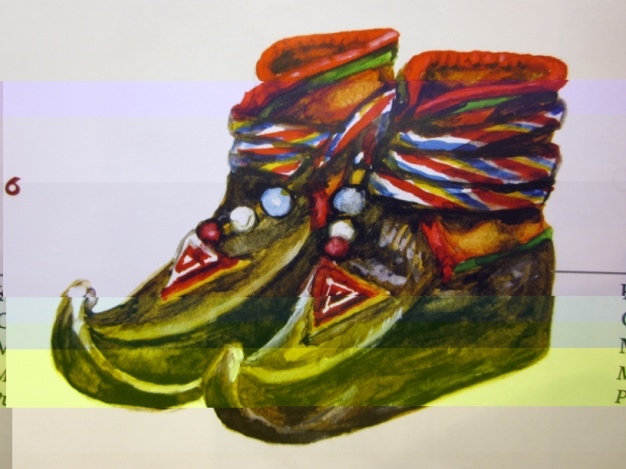 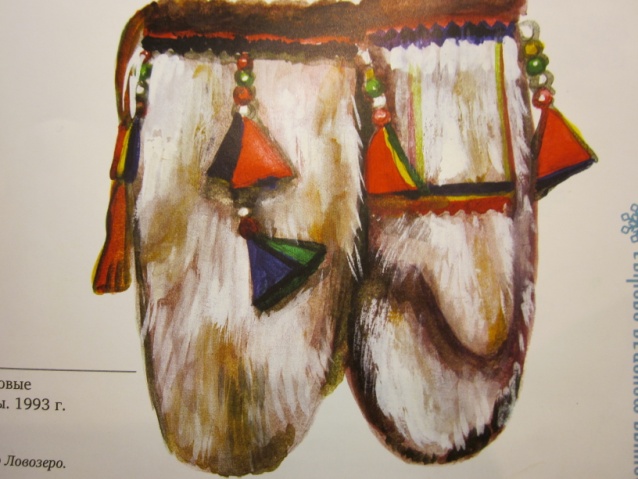 3                                                         2        1         6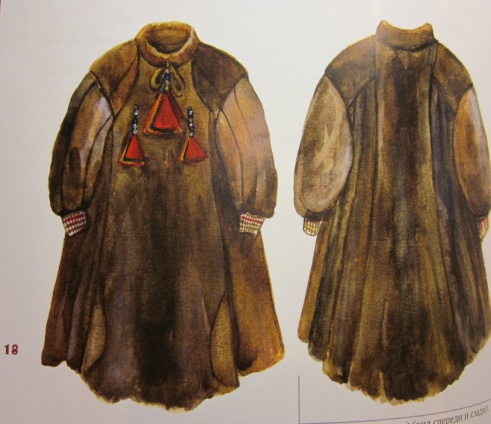 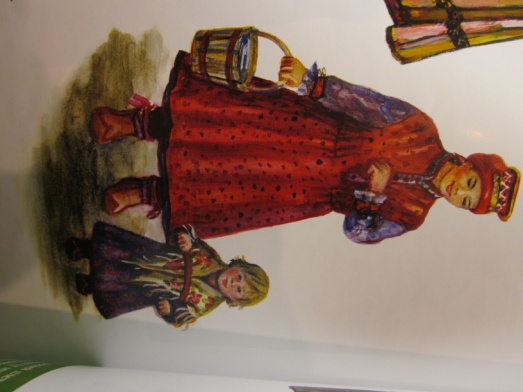            4     5                                                                  7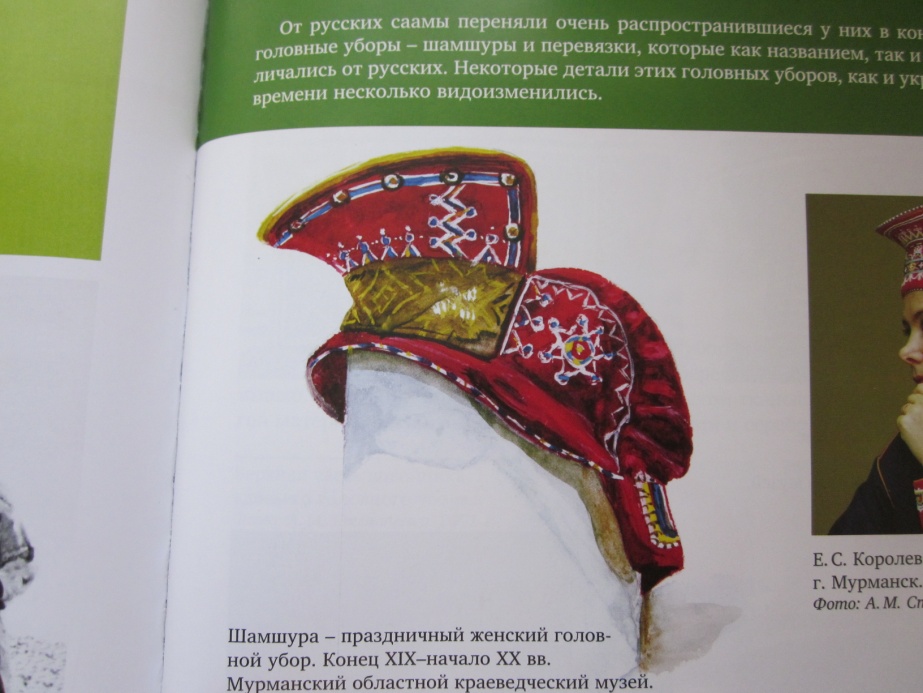 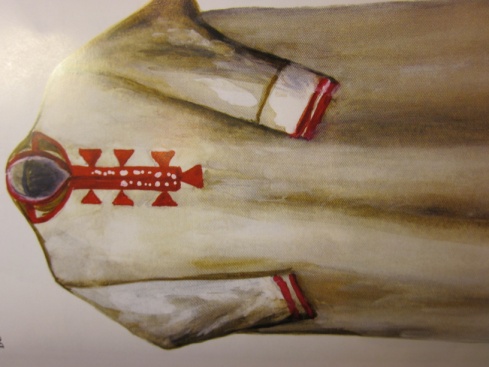 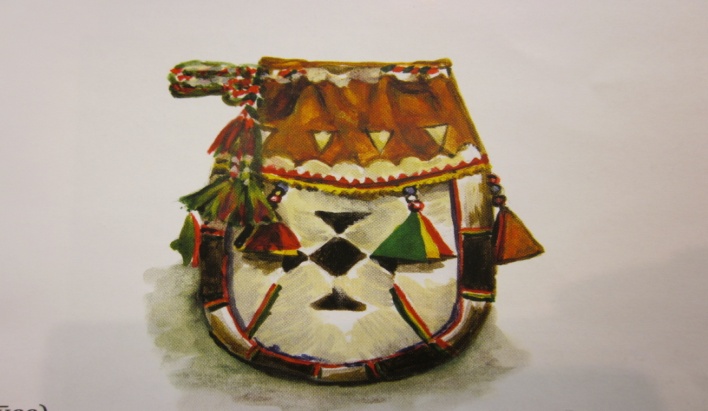                                               Белый квадратСказочная шкатулка для игры крестики-нолики.Ваша задача по описанию отгадать предмет из сказочной шкатулки. А также назвать сказку  и  народ, который её сочинил. Начинает команда….1. С помощью этого предмета, находящегося внутри шкатулки можно смастерить разные вещи, а можно убить страшного злодея- персонажа русских войск. (Игла)2.Какой предмет был дан семилетнему мальчику, чтобы он прогнал  врагов? (лук)3. Этот предмет заставил плакать старика и старуху после проделки маленького зверька. Они успокоились только, когда получили взамен такой же предмет, но другого качества.  (Яйцо)4 Сказочная обувь прекрасно заменяет скорый поезд. Необходима для игры в догонялки.  (Сапоги-скороходы)5.Совершенно обыкновенная вещь, ничего не стоит найти её на улице, но исполняет самые необыкновенные желания, нужна всем и всегда. (Волшебная палочка)6.Эту вещь уронила Маша в  прорубь. (Веретено)А теперь я буду доставать сказочные предметы. Назовите сказки, в которых есть эти предметы.1. Скорлупа ореховая.  («Ольховая чурка») 2. Пирожки. ( «Маша и медведь»)3. Сапоги. («Кот в сапогах»)4.Яблоко. ( «Гуси-лебеди»)5. Рукавица. ( «Белка, рукавица и иголка», «Чёрная уточка»)6.Лапоток. (« Лапоток»)  Голубой квадрат1.Саамы – это…2.Как иначе  называют саамов? 3.Что значит в переводе слово лопарь?4.Как раньше до 19 века называлась Кольская земля? 5. На территории каких стран проживают саамы? 6.Основные занятия саамов. 7.Центр саамов в России. 8.Назовите число, когда отмечается национальный праздник саамов. 9.Какие цвета есть на национальном флаге саамов?11 Чем древние женщины края пользовались вместо ниток?          Коричневый квадрат.Используя способы шифровки, отгадайте, какие состязания включает в себя Праздник Севера?1. Гонки на оленьих упряжках.9 15 4 10 13    41     15 11 14 4 12 13 2   7 5 6 8 3 10 1 2.Код.а  х  ж  н  п  р  у  я  г   к    л    ь    и    е     о 1  2   3  4  5  6  7  8  9  10  11  12  13  14  152. Лыжный марафон  (Читаем столбцами).Л    н    м   а   ны    ы    а    фж    й    р    о3.Биатлон. Разрезные буквы собрать, чтобы получилось состязание.4.Слалом. Также.5.Фигурное  катание.Из каждой строчки взять лишь те буквы, которые не повторяются в данной строке.Ф  б  а и ж б з г а у ж з р б ж н а з о б а ж е К  м  с а л в т м с а л в н м с и л в е6.Хоккей.Попробуйте найти среди различных букв знакомое слово, состоящее из русских букв.Х  j  n  o r z к q w к y I е p u й7.Прыжки с трамплина.Пользуясь кодом  расшифровать состязание.5 2 6 4 7 3     8    9 2 10   15 11 3 12  108.Заплывы моржей.Йежром  ывылпаз.9.Групповые прыжки парашютистов.Г  п   е   ж  а  ю  т
р   о  п   к   р  т   оУ   в  р  и   а  и  вп  ы  ы  п  ш  с10.Заезды на снегоходах.гоходах.             дынасне	                  ЗаезНазвание предмета одежды.Найди соответствие по картинке.1Печок (пеццк)2Койбицы3Каньги (коаммэ)4Шамшура (шамш)5Юпа (мацэхь)6Коххт 7Киса (вусс)